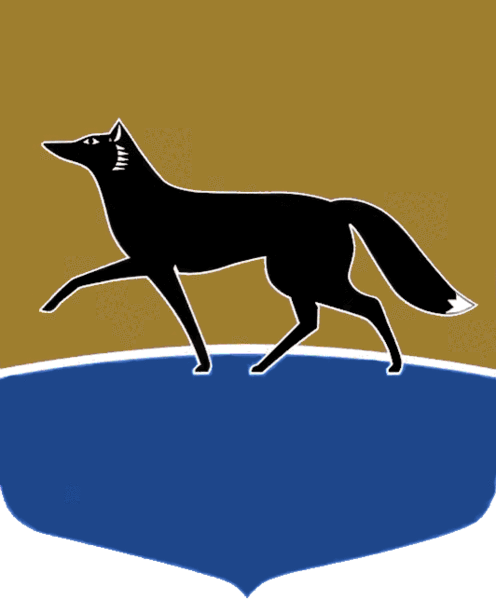 Принято на заседании Думы 28 сентября 2022 года№ 199-VII ДГО дополнительной мере социальной поддержки в виде возмещения расходов на найм (поднайм) жилых помещений отдельным категориям граждан, пострадавшим в результате пожара или паводкаВ соответствии с Федеральным законом от 06.10.2003 № 131-ФЗ 
«Об общих принципах организации местного самоуправления в Российской Федерации», статьёй 31 Устава муниципального образования городской округ Сургут Ханты-Мансийского автономного округа – Югры Дума города РЕШИЛА:1. Установить дополнительную меру социальной поддержки 
в виде возмещения расходов на оплату стоимости найма (поднайма) 
жилых помещений гражданам, зарегистрированным и проживавшим 
в городе Сургуте в жилых помещениях, ставших непригодными 
для проживания вследствие пожара или паводка, и не имеющим иного 
жилого помещения в собственности, в размере 100 % оплаты стоимости 
найма (поднайма) жилого помещения, но не более 15 000 рублей 
в месяц. Оказание дополнительной меры социальной поддержки в виде возмещения расходов осуществляется не более 12 месяцев с начала 
её предоставления. 2. Администрации города:1) разработать и утвердить порядок предоставления дополнительной меры социальной поддержки, предусмотренной частью 1 настоящего решения;2) обеспечить финансирование предоставления дополнительной меры социальной поддержки в пределах бюджетных ассигнований, утверждённых 
в бюджете городского округа Сургут.3. Настоящее решение вступает в силу после его официального опубликования, но не ранее 01.01.2023.Председатель Думы города_______________ М.Н. Слепов«04» октября 2022 г.Глава города_______________ А.С. Филатов«05» октября 2022 г.